Svalbard and Jan MayenSvalbard and Jan MayenSvalbard and Jan MayenMarch 2027March 2027March 2027March 2027MondayTuesdayWednesdayThursdayFridaySaturdaySunday123456789101112131415161718192021Palm Sunday22232425262728Maundy ThursdayGood FridayEaster Sunday293031Easter Monday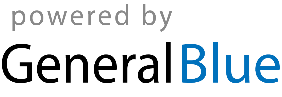 